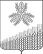 СОВЕТ КРАСНОПОЛЯНСКОГО СЕЛЬСКОГО ПОСЕЛЕНИЯ
КУЩЕВСКОГО РАЙОНАРЕШЕНИЕот 27.10.2023 г.                                                                                                № 185О земельном налоге в Краснополянского сельского поселения Кущевского районаВ целях приведения в соответствие нормативно-правовых актов  сельского поселения, в соответствии с главой 31 Налогового кодекса Российской Федерации, статьей 14 Федерального закона от 06 октября 2003 №131-ФЗ «Об общих принципах организации местного самоуправления в Российской Федерации», статьей 8 Уставом Краснополянского сельского поселения Кущевского района, Совет Краснополянского сельского поселения Кущевского района, РЕШИЛ:1. Установить на территории Краснополянского сельского поселения Кущевского района земельный налог.2. Настоящим решением в соответствии с Налоговым кодексом Российской Федерации (далее - Кодекс) определяются налоговые ставки земельного налога (далее - налог), порядок уплаты налога в отношении налогоплательщиков-организаций, а также устанавливаются налоговые льготы.3. Налоговые ставки устанавливаются в следующих размерах:1) 0,3% - в отношении земельных участков:- отнесенных к землям сельскохозяйственного назначения или к землям  в составе зон сельскохозяйственного использования в населенных пунктах и используемых для сельскохозяйственного производства;- занятых жилищным фондом и (или) объектами инженерной инфраструктуры жилищно-коммунального комплекса (за исключением части земельного участка, приходящейся на объект недвижимого имущества, не относящийся к жилищному фонду и (или) к объектам инженерной инфраструктуры жилищно-коммунального комплекса) или приобретенных (предоставленных) для жилищного строительства (за исключением земельных участков, приобретенных (предоставленных) для индивидуального жилищного строительства, используемых в предпринимательской деятельности);- не используемых в предпринимательской деятельности, приобретенных (предоставленных) для личного подсобного хозяйства, садоводства или огородничества, а также земельных участков общего назначения, предусмотренных Федеральным законом от 29 июля 2017 года № 217-ФЗ «О ведении гражданами садоводства и огородничества  для собственных нужд и о внесении изменений в отдельные законодательные акты Российской Федерации;- ограниченных в обороте в соответствии с законодательством Российской Федерации, предоставленных для обеспечения обороны, безопасности и таможенных нужд; 4) 1,5% - в отношении прочих земельных участков;4. Установить отчетным периодом для налогоплательщиков организаций, первый, второй и третий квартал календарного года.Налогоплательщики-организации исчисляют сумму налога (сумму авансового платежа по налогу) самостоятельно.Налогоплательщиками-организациями земельный налог (авансовые платежи по налогу) уплачиваются в сроки, установленные Налоговым кодексом Российской Федерации. Сумма налога, подлежащая уплате налогоплательщиками - физическими лицами, исчисляется налоговыми органами.Налогоплательщики – физические лица, уплачивают налог по итогам налогового периода на основании налогового уведомления в срок, установленный п.1 ст.397 НК РФ.5. Освободить от уплаты земельного налога:1) органы местного самоуправления Краснополянского сельского поселения Кущевского района и муниципальные учреждения, финансируемые из бюджета Краснополянского сельского поселения Кущевского района;Указанная льгота предоставляется муниципальным учреждениям, и органам местного самоуправления в отношении земельных участков, используемых для непосредственного выполнения возложенных на них функций и осуществления основной уставной деятельности.2) ветеранов и инвалидов Великой Отечественной войны, а также ветеранов и инвалидов боевых действий;3) лиц, имеющих право на получение социальной поддержки в соответствии с Законом РФ «О социальной защите граждан, подвергшихся воздействию радиации вследствие катастрофы на Чернобыльской АЭС»;4) членов многодетных семей, отнесенные к данной категории в соответствии с Законом Краснодарского края от 22 февраля2005 года № 836- КЗ  «О социальной поддержке многодетных семей в Краснодарском крае» в размере 50% от суммы исчисленного налога, подлежащего уплате членами многодетных семей в отношении одного объекта налогообложения, находящегося в собственности, постоянном (бессрочном) пользовании или пожизненном наследуемом владении, по выбору налогоплательщика и не используемого налогоплательщиком в предпринимательской деятельности. 5) Установить на территории Краснополянского сельского поселения Кущевского района налоговые льготы по земельному налогу в размере 15% от суммы налога, подлежащего уплате за земельные участки, находящиеся в собственности субъектов инвестиционной деятельности включенной в перечень приоритетных инвестиционных проектов Кущевского района.В случае приостановления или прекращения инвестиционной деятельности, льгота, указанная в данном пункте не предоставляется.6. Признать утратившими силу решения Совета Краснополянского сельского поселения Кущевского района:- Решение Совета Краснополянского сельского поселения Кущевского района от 22.11.2019г. № 11 «О земельном налоге на территории Краснополянского сельского поселения Кущевского района»;- Решение Совета Краснополянского сельского поселения Кущевского района от 24.01.2020г. № 23 «О внесении изменений в Решение Совета Краснополянского сельского поселения Кущевского района от 22.11.2019г. № 11 «О земельном налоге на территории Краснополянского сельского поселения Кущевского района»;- Решение Совета Краснополянского сельского поселения Кущевского района от 26.02.2020г. № 29 «О внесении изменений в Решение Совета Краснополянского сельского поселения Кущевского района от 22.11.2019г. № 11 «О земельном налоге на территории Краснополянского сельского поселения Кущевского района»;- Решение Совета Краснополянского сельского поселения Кущевского района от 24.09.2020г. № 46 «О внесении изменений в Решение Совета Краснополянского сельского поселения Кущевского района от 22.11.2019г. № 11 «О земельном налоге на территории Краснополянского сельского поселения Кущевского района».7.Администрации Краснополянского сельского поселения Кущевского района (Губанова И.Ю.) опубликовать текст настоящего решения в газете «Вперед» и разместить на сайте в информационно-телекоммуникационной сети «Интернет».8. Контроль за исполнением настоящего решения возложить на постоянную планово-бюджетную комиссию Совета Краснополянского сельского поселения Кущевского района (Бирюкова З.Г.).9. Настоящее решение довести до сведения Межрайонной инспекции Федеральной налоговой службы России № 2  по Краснодарскому краю.10. Настоящее решение вступает в силу с 01 января 2024 года, но не ранее, чем по истечении одного месяца со дня его официального опубликования.Глава Краснополянского  сельского поселения Кущевского района_______________ В.А.СиденкоПредседатель Совета Краснополянского сельского поселения Кущевского  района________________       В.А.Сиденко